Custom-studio Motodepo ®2011 IMIS- Freestyle                    BuilderCustom-studio Motodepo ®                     OwnerIgor Girdzey LocationSankt-Peterburg                       Country Russian Federation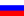 Websitewww.motodepo.ruBike NameINSOMNIAYear / Model2011 Old sport customEngine Make / SizeTriumph Bonneville 865ccTransmission Type 5 spdFrame Make / TypeCS Motodepo ®Front EndCS Motodepo ®Rake21 degSwingarmnoneWheels - Front19" lacedWheels - Rear19" lacedTires - Front4.00x19 firestoneTires - Rear4.00x19 firestoneBrakes - Frontmini drumBrakes - Rearintermediate shaft mounted rotor by CS Motodepo ®PainterCS Motodepo ®Chroming / PlatingNoneAdditional InfoCS Motodepo ® custom wiring, CS Motodepo ® custom seat/boattail, CS Motodepo ® 2 into 1 exhaust, all one-off parts, mounts, final drive, elliptical axle adjusters, trottle tube gas and  brake rotor done in house by CS Motodepo ®.Antique original motorcycle  ACETYLENE CARBIDE tail lamp  - "Desmo" (1900-1920 year) from  “Powell&Hanmer” motorcycle.                                           Antique original auto headlamp "Model T” (1910-1940 year).